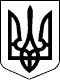 УКРАЇНАЧЕЧЕЛЬНИЦЬКА РАЙОННА РАДАВІННИЦЬКОЇ ОБЛАСТІРІШЕННЯ № 59007 лютого 2020 року                                                                 28  сесія 7 скликанняПро кандидатуру для нагородження Почесною відзнакою «За заслуги перед Вінниччиною»Керуючись частиною 2 статті 43 Закону України «Про місцеве самоврядування в Україні», пунктом 8 Положення про Почесну відзнаку «За заслуги перед Вінниччиною», затвердженого рішенням 7 сесії Вінницької обласної  Ради 5 скликання від 29 грудня 2006 року № 208 «Про  встановлення Почесної відзнаки «За заслуги перед Вінниччиною», враховуючи висновок президії Чечельницької районної ради 7 скликання, районна рада ВИРІШИЛА:1. Рекомендувати для нагородження Почесною відзнакою «За заслуги перед Вінниччиною»  кандидатуру Гончаренка Романа Васильовича, депутата Чечельницької районної ради, директора СТОВ АФ «Вербка», голову Чечельницької ради сільгоспвиробників.2. Виконавчому апарату районної ради надіслати це рішення Вінницькій обласній Раді.3. Контроль за виконанням цього рішення покласти на президію районної ради.Голова районної ради                                                         С. П’ЯНІЩУК